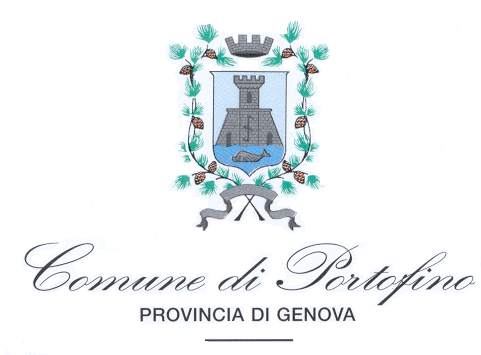 Oggetto:   Domanda  per “buoni spesa” o “assistenza alimentare” ai sensi del l’OCDPC 29 marzo 2020 n. 658Il sottoscritto____________________________________________________________________ nato a _________________________  il_______________ codice fiscale ______________________  residente e domiciliato  in Portofino via ______________________________________n______Tel. __________________ Cellulare _______________________e-Mail __________________________PRESENTA ISTANZAdi contributo di solidarietà alimentare in conseguenza dell’emergenza epidemiologica da virus Covid-19A tal fine DICHIARA ai sensi degli artt. 3 e 46, 47 e dell’art. 76 del DPR 445/2000, consapevole delle conseguenze penali previste in caso di dichiarazioni mendaci a pubblico ufficiale (art. 495 c.p.) e che sarà sottoponibile da parte degli Organi competenti anche ad indagini di natura patrimoniale, quanto segue:- di essere residente in Portofino in   Via/Piazza________________________                   n. civ. __- stato civile _______________________________________- professione_______________________________________che il proprio nucleo familiare, effettivamente residente e convivente con il richiedente, è così composto:Di aver avuto una significativa diminuzione delle entrate a seguito dell’epidemia in corso, specificare:Di non aver ricevuto, da parte del Comune di Portofino, alcun rimborso quale canone di affitto per i mesi di marzo e aprile 2020, né altri benefici comunali quali ad esempio canoni occupazioni suolo pubblicoDi aver compilato la presente domanda consapevole delle proprie responsabilità penali, ai sensi  dell’art. 76 del DPR 445/00 e in caso di falsità, della decadenza dal beneficio richiesto ai sensi dell’art. 75 del DPR 445/00 , dell’azione di rivalsa da parte dell’erogante e di essere soggetto ad eventuali indagini di natura patrimoniale da parte degli Organi competenti.Allega fotocopia documento d’identità.                                                                                                                  Il dichiarante _____________________________________________ Portofino, li __________________Contestualmente alla presentazione della domanda/autocertificazione attesta di ricevere i seguenti buoni spesa alimentari dal Comune di Portofino per un valore di euro________________________________Numerazione alfanumerica dei buoni:                                                                                                                                Il riceventeCONTRIBUTO DI SOLIDARIETA’ ALIMENTAREai sensi del l’OCDPC 29 marzo 2020 n. 658Codice alfanumerico: …………………………………………………………€ 30,00      DAL  ____ /04/2020Il presente buono da diritto esclusivamente all’acquisto di generi alimentari, prodotti di igiene personale e di pulizia. E’ VIETATO L’ACQUISTO DI BEVANDE ALCOLICHE.Il ResponsabilePortofino, lì ____/04/2020